NATIONAL LAW UNIVERSITY AND JUDICIAL ACADEMY, ASSAM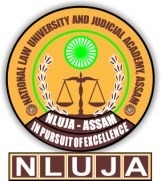 (ESTABLISHED BY THE ASSAM ACT NO. XXV OF 2009)Hajo Road, Amingaon, P.O. - Amingaon, Dist. Kamrup (Rural), Guwahati - 781031, ASSAM (INDIA)MATRICULATION MARKSHEET / INTERMEDIATE MARKSHEET/ CERTIFICATEB.A. / B.SC. / B.COM. (FINAL) MARKSHEET / M.A. / M.SC. / M.COM. / M.B.A. (FINAL)MARKSHEET / DEGREE CERTIFICATEB.A., LL.B.(HONS.) / B.SC., LL.B.(HONS.) / B.COM., LL.B.(HONS.) (FINAL) MARKSHEET / DEGREELL.M. / M.L. MARKSHEET / DEGREE /M.PHIL. DEGREE / PH.D. / D.PHIL DEGREE / D.LITT, D.SC., LL.D. DEGREESLET / NET, UGC-JRF, CSIR-JRF AWARD CERTIFICATEEXPERIENCE CERTIFICATEAWARD(S) / FELLOWSHIP(S)/ PUBLICATION(S)N.B. APPLICATIONS WITHOUT THE ABOVE SELF ATTESTED TESTIMONIALS (APPLICABLE TO THE CANDIDATE) WILL NOT BE ENTERTAINED.APPLICATION FORM FOR TEACHING ASSISTANT (CONTRACTUAL)APPLICATION FORM FOR TEACHING ASSISTANT (CONTRACTUAL)APPLICATION FORM FOR TEACHING ASSISTANT (CONTRACTUAL)APPLICATION FORM FOR TEACHING ASSISTANT (CONTRACTUAL)APPLICATION FORM FOR TEACHING ASSISTANT (CONTRACTUAL)APPLICATION FORM FOR TEACHING ASSISTANT (CONTRACTUAL)APPLICATION FORM FOR TEACHING ASSISTANT (CONTRACTUAL)APPLICATION FORM FOR TEACHING ASSISTANT (CONTRACTUAL)APPLICATION FORM FOR TEACHING ASSISTANT (CONTRACTUAL)APPLICATION FORM FOR TEACHING ASSISTANT (CONTRACTUAL)APPLICATION FORM FOR TEACHING ASSISTANT (CONTRACTUAL)APPLICATION FORM FOR TEACHING ASSISTANT (CONTRACTUAL)APPLICATION FORM FOR TEACHING ASSISTANT (CONTRACTUAL)ADVERTISEMENT PUBLISHED IN………….…………………………………………….DATED……………………..ADVERTISEMENT PUBLISHED IN………….…………………………………………….DATED……………………..ADVERTISEMENT PUBLISHED IN………….…………………………………………….DATED……………………..ADVERTISEMENT PUBLISHED IN………….…………………………………………….DATED……………………..ADVERTISEMENT PUBLISHED IN………….…………………………………………….DATED……………………..ADVERTISEMENT PUBLISHED IN………….…………………………………………….DATED……………………..ADVERTISEMENT PUBLISHED IN………….…………………………………………….DATED……………………..ADVERTISEMENT PUBLISHED IN………….…………………………………………….DATED……………………..FORM NUMBER (FOR OFFICE USE ONLY)……………………FORM NUMBER (FOR OFFICE USE ONLY)……………………PASTE YOUR RECENT PASSPORT SIZE PHOTOGRAPH HEREPASTE YOUR RECENT PASSPORT SIZE PHOTOGRAPH HEREPASTE YOUR RECENT PASSPORT SIZE PHOTOGRAPH HERE1. NAME OF THE POST APPLIED FOR1. NAME OF THE POST APPLIED FOR1. NAME OF THE POST APPLIED FOR1. NAME OF THE POST APPLIED FOR1. NAME OF THE POST APPLIED FOR2. PERSONAL DETAILS2. PERSONAL DETAILS2. PERSONAL DETAILS2. PERSONAL DETAILS2. PERSONAL DETAILS2. PERSONAL DETAILS2. PERSONAL DETAILS2. PERSONAL DETAILS2. PERSONAL DETAILS2. PERSONAL DETAILS2. PERSONAL DETAILS2. PERSONAL DETAILS2. PERSONAL DETAILSA.NAME(IN CAPITAL LETTERS)NAME(IN CAPITAL LETTERS)FIRST NAMEFIRST NAMEFIRST NAMEFIRST NAMEFIRST NAMEFIRST NAMEMIDDLE NAMEMIDDLE NAMESURNAMESURNAMEA.NAME(IN CAPITAL LETTERS)NAME(IN CAPITAL LETTERS)B.DATE OF BIRTHDATE OF BIRTHDAYMONTHMONTHMONTHYEARYEARAGE AS ON DATEAGE AS ON DATEYEARMONTHB.DATE OF BIRTHDATE OF BIRTHAGE AS ON DATEAGE AS ON DATEC.PLACE OF BIRTHPLACE OF BIRTHCITY / VILLAGECITY / VILLAGECITY / VILLAGECITY / VILLAGECITY / VILLAGECITY / VILLAGESTATESTATECOUNTRYCOUNTRYC.PLACE OF BIRTHPLACE OF BIRTHD.FATHER’S NAMEFATHER’S NAMEE.MOTHER’S NAMEMOTHER’S NAMEF.NATIONALITYNATIONALITYG.GENDERGENDERMALE / FEMALE / OTHER:MALE / FEMALE / OTHER:MALE / FEMALE / OTHER:MALE / FEMALE / OTHER:MALE / FEMALE / OTHER:MALE / FEMALE / OTHER:MALE / FEMALE / OTHER:MALE / FEMALE / OTHER:MALE / FEMALE / OTHER:MALE / FEMALE / OTHER:3. EDUCATIONAL QUALIFICATIONS (ATTACH ADDITIONAL PAGES, IF REQUIRED)3. EDUCATIONAL QUALIFICATIONS (ATTACH ADDITIONAL PAGES, IF REQUIRED)3. EDUCATIONAL QUALIFICATIONS (ATTACH ADDITIONAL PAGES, IF REQUIRED)3. EDUCATIONAL QUALIFICATIONS (ATTACH ADDITIONAL PAGES, IF REQUIRED)3. EDUCATIONAL QUALIFICATIONS (ATTACH ADDITIONAL PAGES, IF REQUIRED)3. EDUCATIONAL QUALIFICATIONS (ATTACH ADDITIONAL PAGES, IF REQUIRED)3. EDUCATIONAL QUALIFICATIONS (ATTACH ADDITIONAL PAGES, IF REQUIRED)3. EDUCATIONAL QUALIFICATIONS (ATTACH ADDITIONAL PAGES, IF REQUIRED)3. EDUCATIONAL QUALIFICATIONS (ATTACH ADDITIONAL PAGES, IF REQUIRED)3. EDUCATIONAL QUALIFICATIONS (ATTACH ADDITIONAL PAGES, IF REQUIRED)3. EDUCATIONAL QUALIFICATIONS (ATTACH ADDITIONAL PAGES, IF REQUIRED)3. EDUCATIONAL QUALIFICATIONS (ATTACH ADDITIONAL PAGES, IF REQUIRED)3. EDUCATIONAL QUALIFICATIONS (ATTACH ADDITIONAL PAGES, IF REQUIRED)CLASS 10TH / EQUIVALENTCLASS 10TH / EQUIVALENTEXAM PASSEDYEAREXAM PASSEDYEAREXAM PASSEDYEAREXAM PASSEDYEARCLASS 10TH / EQUIVALENTCLASS 10TH / EQUIVALENTSUBJECTS STUDIESSUBJECTS STUDIESSUBJECTS STUDIESSUBJECTS STUDIESCLASS 10TH / EQUIVALENTCLASS 10TH / EQUIVALENTMARKS (%) / CGPAMARKS (%) / CGPAMARKS (%) / CGPAMARKS (%) / CGPACLASS 10TH / EQUIVALENTCLASS 10TH / EQUIVALENTINSTITUTION /SCHOOLINSTITUTION /SCHOOLINSTITUTION /SCHOOLINSTITUTION /SCHOOLCLASS 10TH / EQUIVALENTCLASS 10TH / EQUIVALENTBOARD / COUNCIL/ UNIVERSITYBOARD / COUNCIL/ UNIVERSITYBOARD / COUNCIL/ UNIVERSITYBOARD / COUNCIL/ UNIVERSITY10+2 / EQUIVALENT10+2 / EQUIVALENTEXAM PASSEDYEAREXAM PASSEDYEAREXAM PASSEDYEAREXAM PASSEDYEAR10+2 / EQUIVALENT10+2 / EQUIVALENTSUBJECTS STUDIESSUBJECTS STUDIESSUBJECTS STUDIESSUBJECTS STUDIESMARKS (%) / CGPAINSTITUTION(SCHOOL / COLLEGE )BOARD / COUNCIL/ UNIVERSITYEXAM PASSEDYEARBACHELOR’SDEGREESUBJECTS STUDIESLL.B.B.A., LL.B.(Hons.)B.Sc., LL.B.(Hons.)B.Com., LL.B.(Hons.)B.A., / B.Sc. / B.Com.LL.B.B.A., LL.B.(Hons.)B.Sc., LL.B.(Hons.)B.Com., LL.B.(Hons.)B.A., / B.Sc. / B.Com.MARKS (%) / CGPALL.B.B.A., LL.B.(Hons.)B.Sc., LL.B.(Hons.)B.Com., LL.B.(Hons.)B.A., / B.Sc. / B.Com.INSTITUTION (COLLEGE /UNIVERSITY)UNIVERSITYMASTER’S DEGREE (LL.M. / M.A.)EXAM PASSEDYEARMASTER’S DEGREE (LL.M. / M.A.)SUBJECTS STUDIESMASTER’S DEGREE (LL.M. / M.A.)AREA OFSPECIALIZATIONMASTER’S DEGREE (LL.M. / M.A.)MARKS (%) / CGPAMASTER’S DEGREE (LL.M. / M.A.)INSTITUTIONMASTER’S DEGREE (LL.M. / M.A.)UNIVERSITYPh. D. / EQUIVALENTAWARDED (YES/NO) ORSUBMITTEDPh. D. / EQUIVALENTAREA OF SPECIALIZATIONPh. D. / EQUIVALENTTOPICPh. D. / EQUIVALENTUNIVERSITYPh. D. / EQUIVALENTYEAR OF AWARDJRF / NET / SLET FOR LECTURESHIP, IF ANYJRF / NET / SLET FOR LECTURESHIP, IF ANYSUBJECTSUBJECTSUBJECTSUBJECTROLL NOROLL NOYEARYEARYEARPOSITIONPOSITIONJRF / NET / SLET FOR LECTURESHIP, IF ANYJRF / NET / SLET FOR LECTURESHIP, IF ANYJRF / NET / SLET FOR LECTURESHIP, IF ANYJRF / NET / SLET FOR LECTURESHIP, IF ANYANY OTHER EXAMS PASSEDANY OTHER EXAMS PASSEDANY OTHER EXAMS PASSEDANY OTHER EXAMS PASSED4. WORK EXPERIENCE (INCLUDING CURRENT POSITION / EMPLOYMENT)4. WORK EXPERIENCE (INCLUDING CURRENT POSITION / EMPLOYMENT)4. WORK EXPERIENCE (INCLUDING CURRENT POSITION / EMPLOYMENT)4. WORK EXPERIENCE (INCLUDING CURRENT POSITION / EMPLOYMENT)4. WORK EXPERIENCE (INCLUDING CURRENT POSITION / EMPLOYMENT)4. WORK EXPERIENCE (INCLUDING CURRENT POSITION / EMPLOYMENT)4. WORK EXPERIENCE (INCLUDING CURRENT POSITION / EMPLOYMENT)4. WORK EXPERIENCE (INCLUDING CURRENT POSITION / EMPLOYMENT)4. WORK EXPERIENCE (INCLUDING CURRENT POSITION / EMPLOYMENT)4. WORK EXPERIENCE (INCLUDING CURRENT POSITION / EMPLOYMENT)4. WORK EXPERIENCE (INCLUDING CURRENT POSITION / EMPLOYMENT)4. WORK EXPERIENCE (INCLUDING CURRENT POSITION / EMPLOYMENT)4. WORK EXPERIENCE (INCLUDING CURRENT POSITION / EMPLOYMENT)SL.NO.DESIGNATION ANDSCALE OF PAYDESIGNATION ANDSCALE OF PAYNAME AND ADDRESS OFEMPLOYER(S)NAME AND ADDRESS OFEMPLOYER(S)DATE OFJOININGDATE OFJOININGDATE OF LEAVINGDATE OF LEAVINGLENGTH OFSERVICELENGTH OFSERVICELENGTH OFSERVICENATURE OF WORKS /DUTIESADDITIONAL REMARKS ABOUT EXPERIENCES,IF ANYADDITIONAL REMARKS ABOUT EXPERIENCES,IF ANYADDITIONAL REMARKS ABOUT EXPERIENCES,IF ANYA) TEACHINGA) TEACHINGA) TEACHINGA) TEACHINGDURATIONDURATIONDURATIONDURATIONDURATIONDURATIONSUBJECT(S)SUBJECT(S)SUBJECT(S)I) UNDER-GRADUATE LEVELI) UNDER-GRADUATE LEVELI) UNDER-GRADUATE LEVELI) UNDER-GRADUATE LEVELII) GRADUATION LEVELII) GRADUATION LEVELII) GRADUATION LEVELII) GRADUATION LEVELIII) POST-GRADUATE LEVELIII) POST-GRADUATE LEVELIII) POST-GRADUATE LEVELIII) POST-GRADUATE LEVELC) OTHER EXPERIENCE, IF ANYC) OTHER EXPERIENCE, IF ANYC) OTHER EXPERIENCE, IF ANYC) OTHER EXPERIENCE, IF ANYC) OTHER EXPERIENCE, IF ANYC) OTHER EXPERIENCE, IF ANY5. ACADEMIC DISTINCTIONS5. ACADEMIC DISTINCTIONS5. ACADEMIC DISTINCTIONS5. ACADEMIC DISTINCTIONS5. ACADEMIC DISTINCTIONS5. ACADEMIC DISTINCTIONS5. ACADEMIC DISTINCTIONS5. ACADEMIC DISTINCTIONS5. ACADEMIC DISTINCTIONS5. ACADEMIC DISTINCTIONS5. ACADEMIC DISTINCTIONS5. ACADEMIC DISTINCTIONS5. ACADEMIC DISTINCTIONSNAME OF THE ACADEMIC COURSE / BODYNAME OF THE ACADEMIC COURSE / BODYNAME OF THE ACADEMIC COURSE / BODYNAME OF THE ACADEMIC COURSE / BODYNAME OF THE ACADEMIC COURSE / BODYNAME OF THE ACADEMIC COURSE / BODYNAME OF THE ACADEMIC COURSE / BODYACADEMIC DISTINCTION OBTAINEDACADEMIC DISTINCTION OBTAINEDACADEMIC DISTINCTION OBTAINEDACADEMIC DISTINCTION OBTAINEDACADEMIC DISTINCTION OBTAINEDACADEMIC DISTINCTION OBTAINED6. PUBLICATIONS, IF ANY (MENTION HERE ONLY NUMBERS  OF THE DETAILS)6. PUBLICATIONS, IF ANY (MENTION HERE ONLY NUMBERS  OF THE DETAILS)6. PUBLICATIONS, IF ANY (MENTION HERE ONLY NUMBERS  OF THE DETAILS)6. PUBLICATIONS, IF ANY (MENTION HERE ONLY NUMBERS  OF THE DETAILS)6. PUBLICATIONS, IF ANY (MENTION HERE ONLY NUMBERS  OF THE DETAILS)6. PUBLICATIONS, IF ANY (MENTION HERE ONLY NUMBERS  OF THE DETAILS)6. PUBLICATIONS, IF ANY (MENTION HERE ONLY NUMBERS  OF THE DETAILS)6. PUBLICATIONS, IF ANY (MENTION HERE ONLY NUMBERS  OF THE DETAILS)6. PUBLICATIONS, IF ANY (MENTION HERE ONLY NUMBERS  OF THE DETAILS)6. PUBLICATIONS, IF ANY (MENTION HERE ONLY NUMBERS  OF THE DETAILS)6. PUBLICATIONS, IF ANY (MENTION HERE ONLY NUMBERS  OF THE DETAILS)6. PUBLICATIONS, IF ANY (MENTION HERE ONLY NUMBERS  OF THE DETAILS)6. PUBLICATIONS, IF ANY (MENTION HERE ONLY NUMBERS  OF THE DETAILS)PUBLICATIONSPUBLICATIONSPUBLICATIONSPUBLICATIONSPUBLISHED (NO.)PUBLISHED (NO.)PUBLISHED (NO.)PUBLISHED (NO.)ACCEPTED/ IN PRINT (NO.)ACCEPTED/ IN PRINT (NO.)SELF ASSESSMENT API SCORESELF ASSESSMENT API SCOREVERIFIED API SCOREBOOKSBOOKSBOOKSBOOKSRESEARCH PUBLICATIONSRESEARCH PUBLICATIONSRESEARCH PUBLICATIONSRESEARCH PUBLICATIONSRESEARCH PUBLICATIONS (JOURNALS)RESEARCH PUBLICATIONS (JOURNALS)NATIONALNATIONALRESEARCH PUBLICATIONS (JOURNALS)RESEARCH PUBLICATIONS (JOURNALS)INTERNATIONALINTERNATIONALMONOGRAPHSMONOGRAPHSMONOGRAPHSMONOGRAPHSOTHER PUBLICATIONSOTHER PUBLICATIONSOTHER PUBLICATIONSOTHER PUBLICATIONS7. SEMINARS / CONFERENCES / WORKSHOPS / TRAINING PROGRAMMES, ATTENDED/ ORGANIZED ETC. (ATTACH ADDITIONAL PAGES OR C.V., IF REQUIRED)7. SEMINARS / CONFERENCES / WORKSHOPS / TRAINING PROGRAMMES, ATTENDED/ ORGANIZED ETC. (ATTACH ADDITIONAL PAGES OR C.V., IF REQUIRED)7. SEMINARS / CONFERENCES / WORKSHOPS / TRAINING PROGRAMMES, ATTENDED/ ORGANIZED ETC. (ATTACH ADDITIONAL PAGES OR C.V., IF REQUIRED)7. SEMINARS / CONFERENCES / WORKSHOPS / TRAINING PROGRAMMES, ATTENDED/ ORGANIZED ETC. (ATTACH ADDITIONAL PAGES OR C.V., IF REQUIRED)7. SEMINARS / CONFERENCES / WORKSHOPS / TRAINING PROGRAMMES, ATTENDED/ ORGANIZED ETC. (ATTACH ADDITIONAL PAGES OR C.V., IF REQUIRED)7. SEMINARS / CONFERENCES / WORKSHOPS / TRAINING PROGRAMMES, ATTENDED/ ORGANIZED ETC. (ATTACH ADDITIONAL PAGES OR C.V., IF REQUIRED)7. SEMINARS / CONFERENCES / WORKSHOPS / TRAINING PROGRAMMES, ATTENDED/ ORGANIZED ETC. (ATTACH ADDITIONAL PAGES OR C.V., IF REQUIRED)7. SEMINARS / CONFERENCES / WORKSHOPS / TRAINING PROGRAMMES, ATTENDED/ ORGANIZED ETC. (ATTACH ADDITIONAL PAGES OR C.V., IF REQUIRED)7. SEMINARS / CONFERENCES / WORKSHOPS / TRAINING PROGRAMMES, ATTENDED/ ORGANIZED ETC. (ATTACH ADDITIONAL PAGES OR C.V., IF REQUIRED)7. SEMINARS / CONFERENCES / WORKSHOPS / TRAINING PROGRAMMES, ATTENDED/ ORGANIZED ETC. (ATTACH ADDITIONAL PAGES OR C.V., IF REQUIRED)7. SEMINARS / CONFERENCES / WORKSHOPS / TRAINING PROGRAMMES, ATTENDED/ ORGANIZED ETC. (ATTACH ADDITIONAL PAGES OR C.V., IF REQUIRED)7. SEMINARS / CONFERENCES / WORKSHOPS / TRAINING PROGRAMMES, ATTENDED/ ORGANIZED ETC. (ATTACH ADDITIONAL PAGES OR C.V., IF REQUIRED)7. SEMINARS / CONFERENCES / WORKSHOPS / TRAINING PROGRAMMES, ATTENDED/ ORGANIZED ETC. (ATTACH ADDITIONAL PAGES OR C.V., IF REQUIRED)IN INDIA (NO.)IN INDIA (NO.)ABROAD (NO.)ABROAD (NO.)ABROAD (NO.)ABROAD (NO.)TOTAL (NO.)SELF ASSESSMENT API SCORESELF ASSESSMENT API SCOREVERIFIED API SCORE8. MEMBERSHIP / FELLOWSHIP OF LEARNED BODIES / SOCIETIES (PLEASE PROVIDE DETAILS)8. MEMBERSHIP / FELLOWSHIP OF LEARNED BODIES / SOCIETIES (PLEASE PROVIDE DETAILS)8. MEMBERSHIP / FELLOWSHIP OF LEARNED BODIES / SOCIETIES (PLEASE PROVIDE DETAILS)8. MEMBERSHIP / FELLOWSHIP OF LEARNED BODIES / SOCIETIES (PLEASE PROVIDE DETAILS)8. MEMBERSHIP / FELLOWSHIP OF LEARNED BODIES / SOCIETIES (PLEASE PROVIDE DETAILS)9. ANY OTHER INFORMATION / QUALIFICATION RELEVANT TO THE POST APPLIED FOR9. ANY OTHER INFORMATION / QUALIFICATION RELEVANT TO THE POST APPLIED FOR9. ANY OTHER INFORMATION / QUALIFICATION RELEVANT TO THE POST APPLIED FOR9. ANY OTHER INFORMATION / QUALIFICATION RELEVANT TO THE POST APPLIED FOR9. ANY OTHER INFORMATION / QUALIFICATION RELEVANT TO THE POST APPLIED FOR10. CANDIDATE’S NAME AND ADDRESS FOR CORRESPONDENCE10. CANDIDATE’S NAME AND ADDRESS FOR CORRESPONDENCE10. CANDIDATE’S NAME AND ADDRESS FOR CORRESPONDENCE10. CANDIDATE’S NAME AND ADDRESS FOR CORRESPONDENCE10. CANDIDATE’S NAME AND ADDRESS FOR CORRESPONDENCENAMECOMPLETE ADDRESS WITH PIN CODEMAILING ADDRESSMAILING ADDRESSPERMANENT ADDRESSPERMANENT ADDRESSCOMPLETE ADDRESS WITH PIN CODEE-MAILPHONE NO.(LANDLINE WITH STD CODE)MOBILE NO.MOBILE NO.FAX NO.12. DECLARATIONI,	SON / DAUGHTER OF 	 HEREBY DECLARE THAT ALL THE STATEMENTS AND ENTRIES MADE IN THIS APPLICATION ARE TRUE, COMPLETE AND CORRECT TO THE BEST OF MY KNOWLEDGE AND BELIEF. IN THE EVENT OF ANY INFORMATION BEING FOUND FALSE OR INCORRECT OR INELIGIBILITY BEING DETECTED BEFORE OR AFTER THE SELECTION COMMITTEE, MY CANDIDATURE / APPOINTMENT MAY BE CANCELLED BY THE UNIVERSITY AND I WILL HAVE NO CLAIM AGAINST THE DECISION OF THE UNIVERSITY.SIGNATURE OF THE APPLICANT*NAME AS SIGNED (IN BLOCK LETTER)*APPLICATION NOT SIGNED BY THE CANDIDATE LIABLE TO BE REJECTED